 The Grove Nursery School     Home/School Links            October     Topic = ‘Autumn’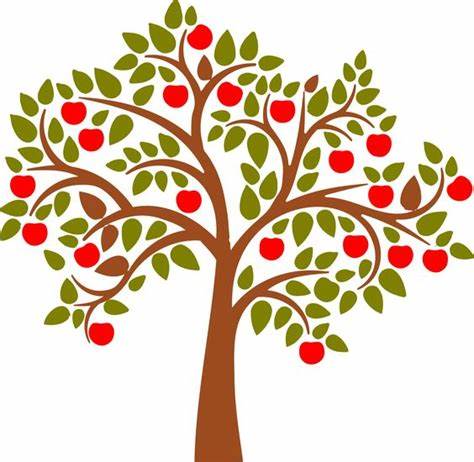 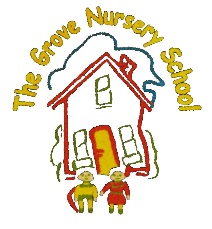 Personal, Social &Emotional Development-How we & others feel!What makes you happy? sad? scared? etc. Can you show me a happy/sad/scared/ excited face etc.?Practise washing your hands to keep the Covid germs away. Sing our special hand washing song.Do something to make someone happy e.g. tidy up, draw a picture, sing a song, give a hug, put on your coat. Early MathematicalExperiences-Shapes, colours, patterns, counting, numbersSort leaves by colour and size. Use language such as ‘big’ ‘smaller’ ‘long’. How many red? Put in a line and count 1:1.Cut out some small shapes and stick onto a page to make a picture e.g. an owl with Ο eyes & a Δ  nose.Put some conkers/acorns/ cones into an egg box/tray. How many can you count? Language & Communication-Stories, Songs, Rhymes, Mark Making and LiteracyRead stories about Woodland Animals. How many can you name?–badger, hedgehog, owl, mole, fox, squirrel, rabbit etc.Refer to our song/rhyme sheet. Don’t forget to do the actions too.Draw ‘spikes’ on to a hedgehog shape to make him prickly.Physical Development- Gross and Fine Motor SkillsInside and outdoors!Throw leaves in the air and try to catch them. Kick up the leaves, stamp on them. What sound do they make?Dance with scarves. Twirl like falling leaves. Can you use your fingers like the falling leaves?Use a brush to make a pile of leaves. Can you find a wheelbarrow and push?Use scissors to snip straws or to ‘cut into’ a ball of dough. Adult supervision needed here!Creative Development-,’The Arts’-  drawing, painting, acting, role play, dough, junk art, dancingPush cocktail sticks into chestnuts to make a hedgehog. Why don’t you make a family and hide under leaves?Make some ‘new’ colours by mixing paint e.g. red and yellow, blue and green. Can you make orange or brown?Practise ‘scampering’ like a squirrel, rolling up (hedgehog), jumping (rabbit) flying & swooping (owl).The World Around Us-Nature, Seasons, Science & Technology, The Past, Animals, Other landsGo on a walk. Notice the different coloured leaves.  What else can you find?-acorns, fir cones, berries, apples, conkers? Make a collection on a plate.Find out about the different animals that live in the wood. Some of them ‘hibernate’-others are ‘nocturnal’. What do these words mean?The birds are hungry. Put out some crumbs and see who visits. Can you see a red robin?